15 апреляДень экологических знаний Экологическое образование во многих странах является приоритетным направлением обучения и воспитания. Ежегодно 15 апреля во многих странах мира отмечается День экологических знаний. Он ведет свою историю с 1992 года, когда на Конференции ООН в Рио-де-Жанейро, где обсуждались проблемы окружающей среды, было подчеркнуто огромное значение экологического образования населения всех стран мира в реализации стратегии выживания и для устойчивого развития человечества. В нашей стране этот праздник отмечается с 1996 года по инициативе общественных природоохранных организаций и дает старт ежегодной общероссийской акции «Дни защиты окружающей среды от экологической опасности», которая завершается 5 июня Всемирным днем охраны окружающей среды. Основная цель сегодняшнего праздника – продвижение экологических знаний и формирование экологической культуры населения, информирование общественности о состоянии дел в области экологической безопасности и о состоянии окружающей среды, а также воспитание и подготовка гражданина, умеющего мыслить экологически. Важность экологического образования в современном мире уже ни у кого не вызывает сомнений и во многих странах является приоритетным направлением обучения и воспитания. Ведь деятельность по формированию экологической культуры населения и бережного отношения к окружающей природной среде – это залог безопасного будущего для всего человечества. Термин «экология» (от греческого «oikos» – дом, убежище и «logos» – наука, учение) был впервые введен в 1866 году немецким биологом Эрнстом Геккелем. В современном понимании экология – это наука о взаимоотношениях организмов между собой и с окружающей средой. Поэтому, чтобы достичь разумного равновесия между растущими потребностями человечества и оскудевающими возможностями планеты, при этом сохраняя и без того ухудшающееся состояние природы, каждый в наше время должен обладать минимальным набором экологических знаний и способов бережного взаимодействия с окружающим миром. Экологическое образование и просвещение получили международное признание как важнейшие средства решения проблем охраны природы. Программа Десятилетия образования в интересах устойчивого развития, объявленного ООН на 2005-2014 годы, также включает задачу развития экологического образования во всем мире. Эти вопросы отражены в целом ряде международных научных конференций, к которым присоединилась и Россия. В нашей стране экологическое просвещение и воспитание является одним из приоритетных направлений работы общеобразовательных учреждений. Ведь от экологической культуры подрастающего поколения зависит будущее всей планеты. Конечно, решить глобальные экологические проблемы возможно только совместными усилиями на общегосударственном и мировом уровне, но улучшить экологию места проживания по силам даже одному конкретному человеку. В честь сегодняшнего праздника во многих ВУЗах, школах, библиотеках и научных учреждениях разных городов России проходят различные конференции, семинары, выставки, праздники, круглые столы и другие мероприятия, посвященные вопросам экологии и охраны окружающей среды. В большинстве случаев эти мероприятия организуются образовательными учреждениями всех уровней в тесном взаимодействии с органами власти, общественностью, учреждениями культуры и СМИ. Большую роль играет также привлечение всех желающих в различные природоохранные проекты и глобальные экологические акции, которые проходят во многих регионах России. Важно также отметить, что День экологических знаний значим не только для тех, кто занимается экологическим просвещением и образованием, но и для всех жителей нашей планеты, ведь речь идет о безопасной жизни в будущем всех нас. Привитие экологической культуры сегодня – залог сохранения здоровья будущих поколений!

Источник: http://www.calend.ru/holidays/0/0/3064/
© Calend.ru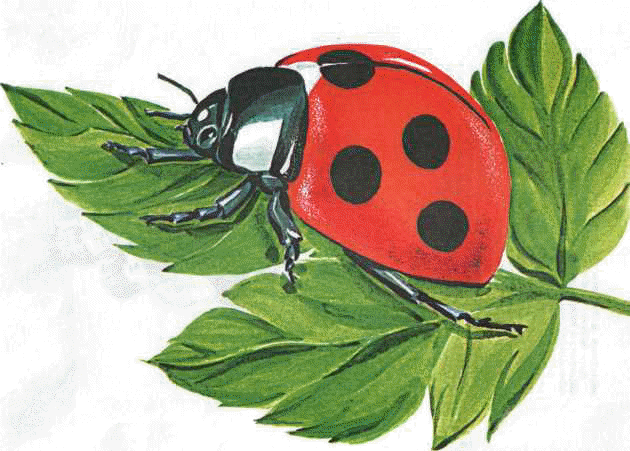 